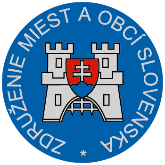 Materiál na rokovanie Hospodárskej a sociálnej rady SRdňa 14. 8. 2017k bodu č. 13)Stanovisko ZMOS knávrhu zákona, ktorým sa mení a dopĺňa zákon č. 431/2002 Z. z. o  účtovníctve v znení neskorších predpisovVšeobecne k návrhu:Predmetným návrhom zákona sa mení a dopĺňa základný právny predpis v oblasti účtovníctva, a to zákon č. 431/2002 Z. z. o účtovníctve v znení neskorších predpisov. Návrh zákona reaguje na požiadavky Akčného plánu boja proti daňovým podvodom na roky 2012 – 2016. Zapracúva praktické požiadavky praxe požadujúce úpravu v systéme účtovania, vykazovania a zverejňovania účtovnej závierky.Predkladaný návrh zákona nebude mať vplyv na rozpočty miest a obcí.Pripomienky k návrhu:ZMOS k predloženému návrhu zákona neuplatňuje žiadne zásadné pripomienky.Záver:ZMOS navrhuje, aby HSR SR odporučila návrh na ďalšie legislatívne konanie.    	Michal Sýkora          predseda ZMOS